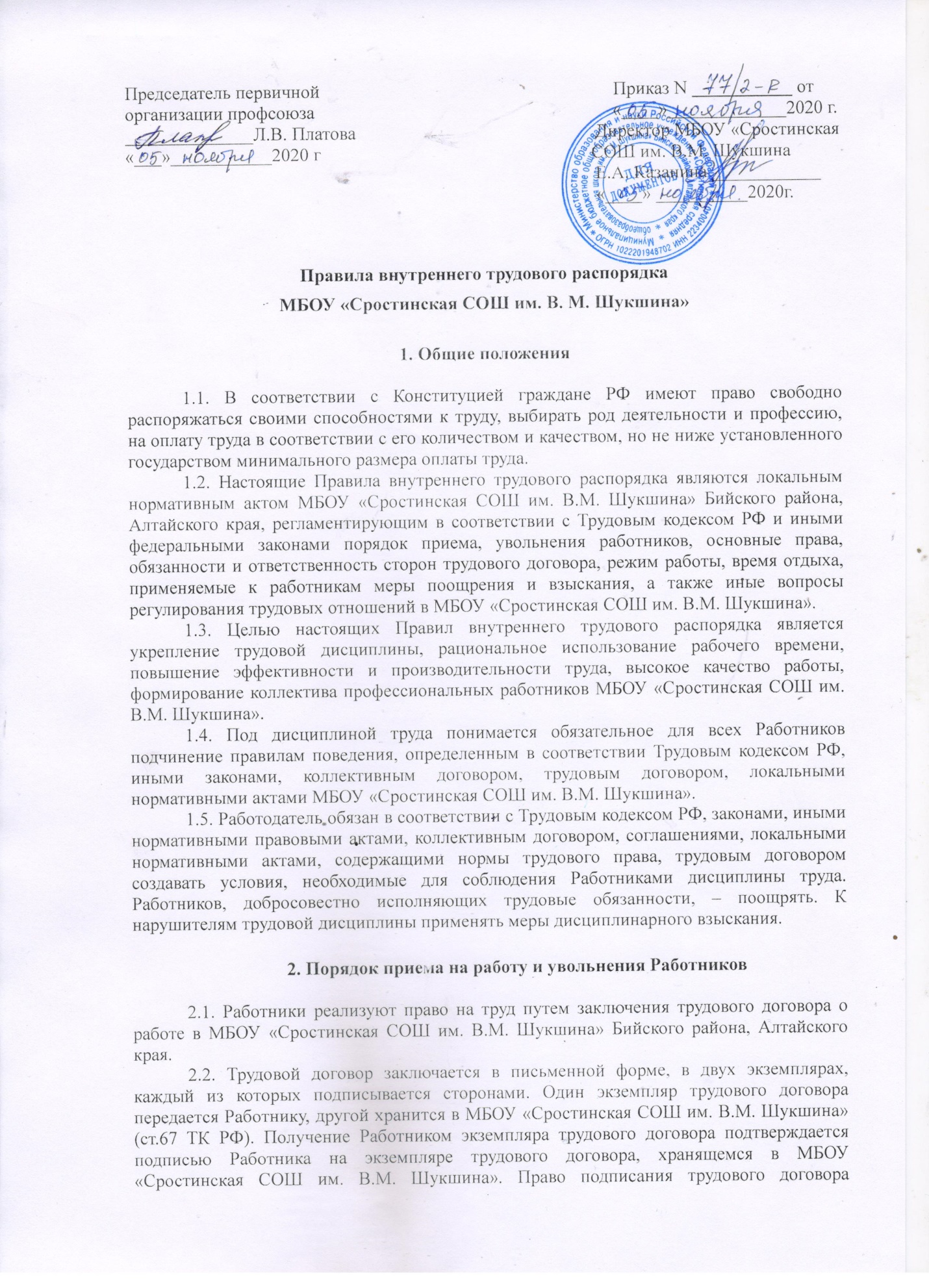 принадлежит директору школы. Содержание трудового договора должно соответствовать действующему законодательству РФ. При заключении трудового договора стороны могут устанавливать в нем любые условия, не ухудшающие положение Работника по сравнению с действующим законодательством РФ.В трудовом договоре должны быть указаны паспортные данные Работника и Работодателя – физическое лицо.Работодатель обязан указать свой ИНН, а так же сведения о представителя Работодателя, подписавшем трудовой договор, и основания в силу которых он наделен соответствующими полномочиями. Кроме того должны быть указаны место и дата заключения трудового договора. Если при заключении трудового договора в него не были включены какие-либо из предусмотренных сведений, то это не признает трудовой договор не заключенным и не влечёт его расторжения. В этом случае трудовой договор должен быть дополнен недостающими сведениями, которые вносятся непосредственно в текст договора. Условия трудового договора делятся на обязательные для включения в трудовой договор и дополнительные условия. Обязательным условием является указание места работы. Если при заключении трудового договора в него небыли включены какие-либо из обязательных условий, то это не признает  трудовой договор незаключенным и не влечет его расторжения. Недостающие условия прописываются в приложении к трудовому договору либо в отдельном соглашении, заключаемом в письменной форме. И приложение, и соглашение являются неотъемлемой частью договора. По соглашению сторон в трудовой договор могут включаться права и обязанности Работника и Работодателя. При этом не включение в трудовой договор каких-либо из прав или обязанностей работника и работодателя не может рассматриваться как отказ от реализации этих прав или исполнения этих обязанностей (ст.57 ТК РФ).2.3. При заключении трудового договора лицо, поступающее на работу, предъявляет Работодателю:- заявление работника о приеме на работу;– паспорт или иной документ, удостоверяющий личность;– трудовую книжку, за исключением случаев, когда трудовой договор заключается впервые или работник поступает на работу на условиях совместительства;- медицинскую книжку (Приказ Минздравсоцразвития России от 12.04.2011 N 302н (ред. от 18.05.2020. приложение 2);– документы воинского учета – для военнообязанных и лиц, подлежащих призыву на военную службу;– документ об образовании, о квалификации или наличии специальных знаний, при поступлении на работу, требующую специальных знаний или специальной подготовки.- справку об отсутствии судимости.2.4. В отдельных случаях с учетом специфики работы Трудовым кодексом РФ, иными федеральными законами, указами Президента РФ и постановлениями Правительства РФ может предусматриваться необходимость предъявления при заключении трудового договора дополнительных документов.2.5. При заключении трудового договора впервые трудовая книжка и страховое свидетельство государственного пенсионного страхования оформляются Работодателем.2.6. При отсутствии у лица, поступающего на работу, трудовой книжки в связи с ее утратой, повреждением или по иной причине Работодатель обязан по письменному заявлению этого лица (с указанием причины отсутствия трудовой книжки) оформить новую трудовую книжку.2.7. Трудовой договор вступает в силу со дня его подписания сторонами, если иное не установлено федеральными законами, иными нормативными правовыми актами РФ или трудовым договором, либо со дня фактического допущения Работника к работе с ведома или по поручению директора школы.2.8. Работник приступает к исполнению трудовых обязанностей со дня, определенного трудовым договором. Если в трудовом договоре не оговорен день начала работы, то Работник должен приступить к работе на следующий день после вступления договора в силу. Если Работник не приступил к исполнению трудовых обязанностей со дня, определенного трудовым договором, то трудовой договор аннулируется.2.9. Прием на работу оформляется приказом директора школы на основании заключенного трудового договора. Содержание приказа должно соответствовать условиям заключенного трудового договора. Приказ о приеме на работу объявляется Работнику под расписку.2.10. На основании приказа о приеме на работу Работодатель обязан в пятидневный срок сделать запись в трудовой книжке Работника, в случае, если работа в МБОУ «Сростинская СОШ им. В.М. Шукшина» для Работника является основной.2.11. При приеме на работу вновь поступившего Работника секретарь отдела кадров обязан ознакомить Работника с условиями работы, его должностной инструкцией, настоящими Правилами, условиями оплаты труда, разъяснить его права и обязанности, проинструктировать его по правилам техники безопасности, санитарии, противопожарной безопасности, а также ознакомить с различными нормативными и локальными правовыми актами, имеющими отношение к его трудовой функции, и т. д.2.12. При приеме на работу Работодатель обязан:– обеспечить обучение лиц, поступающих на работу с вредными и (или) опасными условиями труда, безопасным методам и приемам выполнения работ со стажировкой на рабочем месте и сдачей экзаменов;– обеспечить обязательное медицинское освидетельствование лиц, не достигших возраста восемнадцати лет, а также иных лиц в случаях, предусмотренных законодательством.2.13. Работодатель обязан вести трудовые книжки на каждого Работника, проработавшего в организации свыше пяти дней, в случае, когда работа в этой организации является для работника основной.2.14. Работодатель не вправе требовать от Работника выполнения работ, не обусловленных трудовым договором. Изменения условий трудового договора могут быть осуществлены только в соответствии с действующим законодательством.2.15. При заключении трудового договора в нем по соглашению сторон может быть предусмотрено условие об испытании Работника в целях проверки его соответствия поручаемой работе.Отсутствие в трудовом договоре условия об испытании означает, что Работник принят на работу без испытания.2.16. В период испытания на Работника распространяются положения трудового законодательства и иных нормативных правовых актов, содержащих нормы трудового права, коллективного договора, соглашений, локальных нормативных актов.2.17. Испытание при приеме на работу не устанавливается для (ст. 70 ТК РФ):– лиц, избранных по конкурсу на замещение соответствующей должности, проведенному в порядке, установленном трудовым законодательством и иными нормативными правовыми актами, содержащими нормы трудового права;– беременных женщин и женщин, имеющих детей в возрасте до полутора лет;– лиц, не достигших возраста восемнадцати лет;– лиц, получивших среднее профессиональное образование или высшее образование по имеющим государственную аккредитацию образовательным программам и впервые поступающих на работу по полученной специальности в течение одного года со дня получения профессионального образования соответствующего уровня;– лиц, избранных на выборную должность на оплачиваемую работу;– лиц, приглашенных на работу в порядке перевода от другого работодателя по согласованию между работодателями;– лиц, заключающих трудовой договор на срок до двух месяцев;– иных лиц в случаях, предусмотренных Трудовым кодексом РФ, иными федеральными законами, коллективным договором.2.18. Срок испытания не может превышать трех месяцев, а для руководителей организаций и их заместителей, главных бухгалтеров и их заместителей, руководителей филиалов, представительств или иных обособленных структурных подразделений организаций – шести месяцев, если иное не установлено федеральным законом.При заключении трудового договора на срок от двух до шести месяцев испытание не может превышать двух недель.В срок испытания не засчитываются период временной нетрудоспособности Работника и другие периоды, когда он фактически отсутствовал на работе.2.19. При неудовлетворительном результате испытания Работодатель имеет право до истечения срока испытания расторгнуть трудовой договор с Работником, предупредив его об этом в письменной форме не позднее, чем за три дня с указанием причин, послуживших основанием для признания этого работника не выдержавшим испытание.Решение Работодателя Работник имеет право обжаловать в суде.2.20. Если срок испытания истек, а Работник продолжает работу, то он считается выдержавшим испытание и последующее расторжение трудового договора допускается только на общих основаниях.2.21. Если в период испытания Работник придет к выводу, что предложенная ему работа не является для него подходящей, то он имеет право расторгнуть трудовой договор по собственному желанию, предупредив об этом Работодателя в письменной форме за три дня.2.22. Прекращение трудового договора может иметь место только по основаниям, предусмотренным законодательством.2.23. Трудовой договор может быть расторгнут в любое время по соглашению сторон трудового договора.2.24. Работник имеет право расторгнуть трудовой договор, предупредив об этом Работодателя в письменной форме не позднее чем за две недели, если иной срок не установлен Трудовым кодексом РФ или иным федеральным законом. Течение указанного срока начинается на следующий день после получения Работодателем заявления Работника об увольнении.2.25. Трудовой договор может быть расторгнут и до истечения срока предупреждения об увольнении, по соглашению между Работником и Работодателем.2.26. В случаях, когда заявление Работника об увольнении по его инициативе обусловлено невозможностью продолжения им работы (зачисление в образовательное учреждение, выход на пенсию и другие случаи), а также в случаях установленного нарушения Работодателем трудового законодательства и иных нормативных правовых актов, содержащих нормы трудового права, локальных нормативных актов, условий коллективного договора, соглашения или трудового договора Работодатель обязан расторгнуть трудовой договор в срок, указанный в заявлении Работника.2.27. До истечения срока предупреждения об увольнении Работник имеет право в любое время отозвать свое заявление. Увольнение в этом случае не производится, если на его место не приглашен в письменной форме другой работник, которому в соответствии с Трудовым кодексом РФ и иными федеральными законами не может быть отказано в заключение трудового договора.2.28. Расторжение трудового договора по инициативе Работодателя производится с учетом мотивированного мнения представительного органа МБОУ «Сростинская СОШ им. В. М. Шукшина» за исключением случаев, предусмотренных законодательством РФ.2.29. Прекращение трудового договора оформляется приказом директора школы.2.30. С приказом Работодателя о прекращении трудового договора Работник должен быть ознакомлен под роспись. По требованию Работника Работодатель обязан выдать ему надлежащим образом заверенную копию указанного приказа. В случае, когда приказ о прекращении трудового договора невозможно довести до сведения Работника или Работник отказывается ознакомиться с ним под роспись, на приказе производится соответствующая запись.2.31. В день увольнения Работодатель обязан произвести с увольняемым Работником полный денежный расчет и выдать ему надлежаще оформленную трудовую книжку. Запись о причине увольнения в трудовую книжку вносится в соответствии с формулировками действующего трудового законодательства и со ссылкой на статью и пункт закона. Днем увольнения считается последний день работы.2.32. В случае, когда в день прекращения трудового договора выдать трудовую книжку Работнику невозможно в связи с его отсутствием либо отказом от ее получения, Работодатель направляет Работнику уведомление о необходимости явиться за трудовой книжкой либо дать согласие на отправление ее по почте. Со дня направления указанного уведомления Работодатель освобождается от ответственности за задержку выдачи трудовой книжки.2.33. По истечении срока предупреждения об увольнении Работник имеет право в любое время прекратить работу. В последний день работы Работодатель обязан выдать Работнику трудовую книжку, другие документы, связанные с работой, по письменному заявлению Работника и произвести с ним окончательный расчет.2.34. Срочный трудовой договор прекращается с истечением срока его действия, о чем Работник должен быть предупрежден в письменной форме не менее чем за три календарных дня до увольнения (за исключением случаев, когда истекает срок действия срочного трудового договора, заключенного на время исполнения обязанностей отсутствующего Работника).2.35. Трудовой договор, заключенный на время выполнения определенной работы, прекращается по завершении этой работы.2.36. Трудовой договор, заключенный на время исполнения обязанностей отсутствующего Работника, прекращается с выходом этого Работника на работу.2.37. Трудовой договор, заключенный для выполнения сезонных работ в течение определенного периода (сезона), прекращается по окончании этого периода (сезона).	3. Основные права и обязанности Работника3.1. Работник МБОУ «Сростинская СОШ им. В. М. Шукшина» имеет право на:– заключение, изменение и расторжение трудового договора в порядке и на условиях, которые установлены Трудовым кодексом РФ, иными федеральными законами;– предоставление работы, обусловленной трудовым договором, отвечающей его профессиональной подготовке и квалификации;– рабочее место, соответствующее государственным нормативным требованиям охраны труда;– своевременную и в полном объеме оплату труда в соответствии со своей квалификацией, сложностью труда, количеством и качеством выполняемой работы;– отдых, гарантируемый установленной федеральным законом максимальной продолжительностью рабочего времени и обеспечивается предоставлением еженедельных выходных дней, праздничных нерабочих дней, оплачиваемых ежегодных отпусков;– профессиональную подготовку, переподготовку и повышение своей квалификации в порядке, установленном Трудовым кодексом РФ, иными федеральными законами;– участие в управлении МБОУ «Сростинская СОШ им. В.М. Шукшина» в предусмотренных Трудовым кодексом РФ, иными федеральными законами и коллективным договором формах;– ведение коллективных переговоров и заключение коллективных договоров и соглашений через своих представителей, а также на информацию о выполнении коллективного договора, соглашений;– защиту своих трудовых прав, свобод и законных интересов всеми не запрещенными законом способами;– возмещение вреда, причиненного ему в связи с исполнением им трудовых обязанностей, и компенсацию морального вреда в порядке, установленном Трудовым кодексом РФ, иными федеральными законами;– обязательное социальное страхование в случаях, предусмотренных федеральными законами;– другие права, предусмотренные коллективным договором МБОУ «Сростинская СОШ им. В.М. Шукшина».3.2. Работник МБОУ «Сростинская СОШ им. В.М. Шукшина» обязан:– добросовестно и в полном объеме исполнять свои трудовые обязанности, возложенные на него трудовым договором, должностной инструкцией, иными локальными нормативными актами, Уставом МБОУ «Сростинская СОШ им. В.М. Шукшина»  Бийского района Алтайского края, настоящими Правилами внутреннего трудового распорядка;– предъявлять при приеме на работу документы, предусмотренные действующим законодательством РФ;– соблюдать правила внутреннего трудового распорядка МБОУ «Сростинская СОШ им. В.М. Шукшина», в том числе режим труда и отдыха;– соблюдать трудовую дисциплину;– использовать рабочее время для производительного труда, качественно и в срок выполнять производственные задания и поручения, выполнять установленные нормы труда, работать над повышением своего профессионального уровня;– грамотно и своевременно вести необходимую документацию;– соблюдать требования по охране труда и обеспечению безопасности труда, в том числе правильно применять средства индивидуальной и коллективной защиты, проходить обучение безопасным приемам и методам выполнения работ по охране труда, оказанию первой помощи при несчастных случаях на производстве, инструктаж по охране труда, стажировку на рабочем месте, проверку знаний требований охраны труда;– проходить обязательные медицинские осмотры в предусмотренных законодательством РФ случаях;– соблюдать порядок и чистоту на рабочем месте и на территории МБОУ «Сростинская СОШ им. В.М. Шукшина»];– систематически повышать свою квалификацию, изучать передовые приемы и методы работы, совершенствовать профессиональные навыки;– сообщать Работодателю либо непосредственному руководителю о возникновении ситуации, представляющей угрозу жизни и здоровью людей, о каждом несчастном случае, происшедшем на производстве, или об ухудшении своего здоровья, в том числе о проявлении признаков острого профессионального заболевания (отравления), сохранности имущества работодателя (в том числе имущества третьих лиц, находящегося у работодателя, если Работодатель несет ответственность за сохранность этого имущества);– информировать Работодателя либо непосредственного руководителя либо иных должностных лиц о причинах невыхода на работу и иных обстоятельствах, препятствующих надлежащему выполнению Работником своих трудовых обязанностей;– бережно относиться к имуществу Работодателя;- эффективно, экономно и рационально расходовать электроэнергию, воду и другие материальные ресурсы;– использовать оборудование, оргтехнику Работодателя только в связи с производственной деятельностью, соблюдать установленный порядок хранения и использования материальных ценностей и документов;– использовать корпоративный почтовый ящик МБОУ «Сростинская СОШ им. В.М. Шукшина» исключительно для деловой переписки и исполнения возложенных на Работника трудовым договором должностных обязанностей;–  использовать корпоративный компьютер исключительно для исполнения возложенных на Работника трудовым договором должностных обязанностей;– представлять Работодателю информацию об изменении фамилии, семейного положения, места жительства, смены паспорта, иного документа, удостоверяющего личность, утере страхового свидетельства обязательного пенсионного страхования;– соблюдать установленный законодательством и локальными нормативными актами порядок работы с конфиденциальной информацией;– отработать после обучения, осуществляемого на средства Работодателя, установленный договором на обучение срок;– принимать участие в совещаниях, собраниях руководства собственников Работодателя, представлять отчеты о своей работе;- не разглашать конфиденциальные сведения об участниках образовательного процесса ставшие ему известными в связи с работой в школе;- соблюдать требования противопожарной безопасности, охраны и гигиены труда, производственной санитарии;- быть всегда вежливым, внимательным к детям, родителям учащихся, воспитанников и членам коллектива, не унижать их честь и достоинство, знать, уважать права участников образовательного процесса, требовать исполнения обязанностей, соблюдать законные права и свободы обучающихся и воспитанников;- систематически повышать свой теоретический и культурный уровень, деловую квалификацию;- быть примером достойного поведения на работе, в быту и в общественных местах;- нести ответственность за жизнь и здоровье детей. Во время образовательного процесса, при проведении внеклассных и внешкольных мероприятий, организуемых в образовательном учреждении, принимать все разумные меры для предотвращения травматизма и несчастных случаев с обучающимися, воспитанниками и другими работниками МБОУ «Сростинская СОШ им. В.М. Шукшина» Бийского района Алтайского края; при травмах и несчастных случаях – оказывать посильную помощь пострадавшим; обо всех травмах и несчастных случаях незамедлительно сообщать администрации школы;– при прекращении трудовых отношений возвратить все документы, образовавшиеся в процессе выполнения работ, а также материально-технические средства, переданные работодателем для выполнения трудовых обязанностей.3.3. Круг обязанностей, которые выполняет Работник по своей специальности, квалификации, должности, определяется трудовым договором, должностной инструкцией.4. Основные права и обязанности Работодателя4.1. Работодатель имеет право:– заключать, изменять и расторгать трудовые договоры с Работниками в порядке и на условиях, которые установлены Трудовым кодексом РФ, иными федеральными законами;– подбирать Работников, заключать, изменять и расторгать трудовые договоры с ними в порядке и на условиях, которые установлены Трудовым кодексом РФ, иными федеральными законами;– вести коллективные переговоры и заключать коллективные договоры;– создавать объединения Работодателей в целях представительства и защиты своих интересов и вступать в них;– поощрять Работников за добросовестный эффективный труд;– привлекать Работников к дисциплинарной ответственности;– требовать от Работников исполнения ими трудовых обязанностей и бережного отношения к имуществу Работодателя и других Работников, соблюдения правил внутреннего трудового распорядка;– требовать от Работников исполнения ими трудовых обязанностей и бережного отношения к имуществу Работодателя (в том числе к имуществу третьих лиц, находящемуся у Работодателя, если Работодатель несет ответственность за сохранность этого имущества) и других Работников, соблюдения правил внутреннего трудового распорядка;– в любой момент проверять корпоративную почту Работников, а также их историю посещения сайтов на предмет соблюдения требований трудового законодательства и настоящих Правил;– принимать локальные нормативные акты.4.2. Работодатель обязан:– соблюдать трудовое законодательство и иные нормативные правовые акты, содержащие нормы трудового права, локальные нормативные акты, условия коллективного договора, соглашений и трудовых договоров;– предоставлять Работникам работу, обусловленную трудовым договором;– обеспечивать безопасность труда и условия, отвечающие государственным нормативным требованиям охраны труда;– обеспечивать Работников оборудованием, инструментами, технической документацией и иными средствами, необходимыми для исполнения ими трудовых обязанностей;– обеспечивать Работникам равную оплату за труд равной ценности;– выплачивать в полном размере причитающуюся Работникам заработную плату в сроки, установленные Трудовым кодексом РФ, коллективным договором, правилами внутреннего трудового распорядка организации, трудовыми договорами;– вести учет рабочего времени, фактически отработанного Работниками;– обеспечивать учет сверхурочных работ;– вести коллективные переговоры, а также заключать коллективный договор в порядке, установленном Трудовым кодексом РФ;– предоставлять представителям Работников полную и достоверную информацию, необходимую для заключения коллективного договора, соглашения и контроля за их выполнением;– знакомить Работников под роспись с принимаемыми локальными нормативными актами, непосредственно связанными с их трудовой деятельностью;– своевременно выполнять предписания федерального органа исполнительной власти, уполномоченного на проведение государственного надзора и контроля за соблюдением трудового законодательства и иных нормативных правовых актов, содержащих нормы трудового права, других федеральных органов исполнительной власти, осуществляющих функции по контролю и надзору в установленной сфере деятельности, уплачивать штрафы, наложенные за нарушение трудового законодательства и иных нормативных правовых актов, содержащих нормы трудового права;– рассматривать представления соответствующих профсоюзных органов, иных избранных Работниками представителей о выявленных нарушениях трудового законодательства и иных нормативных правовых актов, содержащих нормы трудового права, принимать меры по устранению выявленных нарушений и сообщать о принятых мерах указанным органам и представителям;– создавать условия, обеспечивающие участие Работников в управлении МБОУ «Сростинская СОШ им. В.М. Шукшина» в предусмотренных Трудовым кодексом РФ, иными федеральными законами и коллективным договором формах;– обеспечивать бытовые нужды Работников, связанные с исполнением ими трудовых обязанностей;– осуществлять обязательное социальное страхование Работников в порядке, установленном федеральными законами;– возмещать вред, причиненный Работникам в связи с исполнением ими трудовых обязанностей, а также компенсировать моральный вред в порядке и на условиях, которые установлены Трудовым кодексом РФ, другими федеральными законами и иными нормативными правовыми актами РФ;– исполнять иные обязанности, предусмотренные трудовым законодательством и иными нормативными правовыми актами, содержащими нормы трудового права, коллективным договором, соглашениями, локальными нормативными актами и трудовыми договорами.5. Ответственность сторон5.1. Лица, виновные в нарушении трудового законодательства и иных актов, содержащих нормы трудового права, привлекаются к дисциплинарной ответственности и материальной ответственности в порядке, установленном Трудовым кодексом РФ, иными федеральными законами, а также привлекаются к гражданско-правовой, административной и уголовной ответственности в порядке, установленном федеральными законами.5.2. Материальная ответственность стороны трудового договора наступает за ущерб, причиненный ею другой стороне в результате ее виновного противоправного поведения (действий или бездействия), если иное не предусмотрено Трудовым кодексом РФ или иными федеральными законами.5.3. Работодатель обязан возместить Работнику не полученный им заработок во всех случаях незаконного лишения его возможности трудиться. Такая обязанность, в частности, наступает, если заработок не получен в результате:– незаконного отстранения Работника от работы, его увольнения или перевода на другую работу;– отказа Работодателя от исполнения или несвоевременного исполнения решения органа по рассмотрению трудовых споров или государственного правового инспектора труда о восстановлении Работника на прежней работе;– задержки Работодателем выдачи Работнику трудовой книжки, внесения в трудовую книжку неправильной или не соответствующей законодательству формулировки причины увольнения работника;5.4. Работодатель, причинивший ущерб имуществу Работника, возмещает этот ущерб в полном объеме. Размер ущерба исчисляется по рыночным ценам, действующим в данной местности на день возмещения ущерба.При согласии Работника ущерб может быть возмещен в натуре.5.5. При нарушении Работодателем установленного срока соответственно выплаты заработной платы, оплаты отпуска, выплат при увольнении и (или) других выплат, причитающихся Работнику, работодатель обязан выплатить их с уплатой процентов (денежной компенсации) в размере, установленном Трудовым кодексом РФ. 5.6. Работник обязан возместить Работодателю причиненный ему прямой действительный ущерб. За причиненный ущерб Работник несет материальную ответственность в пределах своего среднего месячного заработка, если иное не предусмотрено Трудовым кодексом РФ или иными федеральными законами.5.7. Взыскание с виновного Работника суммы причиненного ущерба, не превышающей среднего месячного заработка, производится по распоряжению Работодателя. Распоряжение может быть сделано не позднее одного месяца со дня окончательного установления Работодателем размера причиненного работником ущерба.Если месячный срок истек или Работник не согласен добровольно возместить причиненный работодателю ущерб, а сумма причиненного ущерба, подлежащая взысканию с Работника, превышает его средний месячный заработок, то взыскание может осуществляться только судом.5.8. Материальная ответственность в полном размере причиненного ущерба возлагается на Работника в следующих случаях:– когда в соответствии с Трудовым кодексом РФ или иными федеральными законами на Работника возложена материальная ответственность в полном размере за ущерб, причиненный работодателю при исполнении Работником трудовых обязанностей;– недостачи ценностей, вверенных ему на основании специального письменного договора или полученных им по разовому документу;– умышленного причинения ущерба;– причинения ущерба в состоянии алкогольного, наркотического или иного токсического опьянения;– причинения ущерба в результате преступных действий работника, установленных приговором суда;– причинения ущерба в результате административного проступка, если таковой установлен соответствующим государственным органом;– разглашения сведений, составляющих охраняемую законом тайну (государственную, служебную, коммерческую или иную), в случаях, предусмотренных федеральными законами;– причинения ущерба не при исполнении Работником трудовых обязанностей.Материальная ответственность в полном размере причиненного работодателю ущерба может быть установлена трудовым договором, заключаемым с заместителями руководителя организации, главным бухгалтером.5.9. Работодатель имеет право с учетом конкретных обстоятельств, при которых был причинен ущерб, полностью или частично отказаться от его взыскания с виновного работника.Материальная ответственность работника исключается в случаях возникновения ущерба вследствие непреодолимой силы, нормального хозяйственного риска, крайней необходимости или необходимой обороны либо неисполнения работодателем обязанности по обеспечению надлежащих условий для хранения имущества, вверенного работнику.6. Режим работы6.1. Рабочее время Работников МБОУ «Сростинская СОШ им. В.М. Шукшина» определяется настоящими Правилами внутреннего трудового распорядка, а также должностными обязанностями, трудовым договором, графиком сменности.6.2. Работникам МБОУ «Сростинская СОШ им. В. М. Шукшина» устанавливается шестидневная рабочая неделя с одним выходным днем (воскресенье). - для администрации (директор, заместители директора, главный бухгалтер, бухгалтера, заведующая библиотекой) составляет 7,2 часа, продолжительность рабочей недели – 36 часов; - для педагогических работников школы устанавливается исходя из сокращённой продолжительности рабочего времени не более 36 часов в 1 неделю и регулируется согласно Приказу Министерства образования и науки РФ от 27.03.2006 года и приложениями «Об особенностях режима рабочего времени и времени отдыха педагогических и других работников образовательных учреждений»;- методические дни для педагогов-психологов предоставляются по усмотрению администрации учреждения.Начало работы образовательного учреждения – в 8 00, окончание – в 20 00 Выходной день: воскресенье.6.3 Для учебно-вспомогательного и технического персонала продолжительность рабочей недели составляет 36 часов 7 часовой рабочий день, для мужчин 40 часов – 8 часовой рабочий день. Графики сменности разрабатываются Работодателем и доводятся до сведения Работников не позднее, чем за один месяц до введения их в действие. Работники распределяются по сменам равномерно. Переход из одной смены в другую должен происходить в часы, определенные графиками сменности. При непрерывных работах запрещается оставлять работу до прихода сменяющего Работника. В случае неявки сменяющего Работник заявляет об этом непосредственному руководителю, который обязан немедленно принять меры к замене сменщика другим Работником.6.4. Техническому персоналу, работникам столовой устанавливается график работы исходя из норм рабочего времени ТК РФ.6.5. Для учебно-вспомогательного и технического персонала продолжительность рабочего дня, непосредственно предшествующая праздничному нерабочему дню, уменьшается на один час вне зависимости от продолжительности рабочей недели (ст.95 ТК РФ).6.6. Заработная плата работников в связи с праздничными нерабочими днями не уменьшается. 6.7. Ночным считается время с 22 до 6 часов (ст.96 ТК РФ). Каждый час работы в этот период должен оплачиваться в повышенном размере. Доплата за каждый час работы в ночное время при сменном режиме работы определена в размере 35% часовой тарифной ставки (оклада).6.8. По соглашению между Работником и Работодателем могут устанавливаться неполный день (смена) или неполная рабочая неделя. При работе на условиях неполного рабочего времени оплата труда работника производится пропорционально отработанному им времени или в зависимости от выполненного им объема работ.6.9. Эпизодическое привлечение Работников к работе на условиях ненормированного рабочего дня осуществляется при возникновении необходимости производственного или организационного (управленческого) характера. На Работников с ненормированным рабочим временем распространяется порядок рабочего дня, установленный настоящими Правилами.6.10. Основанием для освобождения от работы в рабочие для Работника дни являются листок временной нетрудоспособности, справка по уходу за больным, другие случаи, предусмотренные законодательством РФ.6.11. Работа в выходные и праздничные дни запрещена, привлечение к работе в указанные дни осуществляется только с письменного согласия Работника и в соответствии с требованиями трудового законодательства РФ.6.12. Работодатель отстраняет от работы (не допускает к работе) Работника:– появившегося на работе в состоянии алкогольного, наркотического или токсического опьянения;– не прошедшего в установленном порядке обучение и проверку знаний и навыков в области охраны труда;– не прошедшего в установленном порядке обязательный предварительный или периодический медицинский осмотр;– при выявлении в соответствии с медицинским заключением противопоказаний для выполнения Работником работы, обусловленной трудовым договором;– по требованиям органов и должностных лиц, уполномоченных федеральными законами и иными нормативными правовыми актами;– в других случаях, предусмотренных Трудовым кодексом РФ, федеральными законами и иными нормативными правовыми актами.6.13. Решение Работодателя об отстранении Работника от работы (о недопуске к работе) оформляется приказом директора школы МБОУ «Сростинская СОШ им. В.М. Шукшина», в котором перечисляются обстоятельства, послужившие основанием для отстранения Работника; документы, которые подтверждают такие основания; период времени отстранения; распоряжение бухгалтерии о приостановке начисления заработной платы за период отстранения; кто будет исполнять обязанности отстраняемого работника. Приказ объявляется Работнику под роспись.6.14. Допуск к работе оформляется приказом директора школы о прекращении (об отмене) отстранения Работника и указании бухгалтерии о начислении заработной платы и объявляется Работнику под роспись.6.15. Отсутствие Работника на рабочем месте без разрешения Работодателя считается неправомерным. При отсутствии Работника на рабочем месте без уважительных причин в течение всего рабочего дня (смены) независимо от его (ее) продолжительности, а также в случае отсутствия на рабочем месте без уважительных причин более четырех часов подряд в течение рабочего дня (смены) с ним может быть расторгнут трудовой договор по подпункту "а" пункта 6 статьи 81 Трудового кодекса РФ в связи с однократным грубым нарушением трудовых обязанностей (совершенным прогулом).6.16. По заявлению Работника Работодатель имеет право разрешить ему работу по другому трудовому договору о выполнении другой регулярной оплачиваемой работы за пределами установленной продолжительности рабочего времени в порядке внутреннего совместительства. Работа за пределами установленной продолжительности рабочего времени не может превышать времени, установленного Трудовым кодексом РФ.6.17. Работа за пределами установленной продолжительности рабочего времени по инициативе Работодателя (сверхурочная работа) производится в случаях и в пределах, предусмотренных действующим законодательством. Такое привлечение к сверхурочным работам производится Работодателем с письменного согласия Работника.6.18. Работодатель ведет точный учет сверхурочных работ путем составления журнала сверхурочных работ. Сверхурочные работы не должны превышать для каждого Работника четырех часов в течение двух дней подряд и 120 часов в год.6.19. Продолжительность работы в ночное время (с 22 часов до 6 часов) сокращается на один час без последующей отработки. Не сокращается продолжительность работы (смены) в ночное время для Работников, которым установлена сокращенная продолжительность рабочего времени, а также для Работников, принятых специально для работы в ночное время, если иное не предусмотрено коллективным договором.6.20. К работе в ночное время не допускаются: беременные женщины; Работники, не достигшие возраста восемнадцати лет, за исключением лиц, участвующих в создании и (или) исполнении художественных произведений, и других категорий Работников в соответствии с Трудовым кодексом РФ и иными федеральными законами.6.22. Женщины, имеющие детей в возрасте до трех лет, инвалиды, Работники, имеющие детей-инвалидов, а также Работники, осуществляющие уход за больными членами их семей в соответствии с медицинским заключением, выданным в порядке, установленном федеральными законами и иными нормативными правовыми актами РФ, матери и отцы, воспитывающие без супруга (супруги) детей в возрасте до пяти лет, а также опекуны детей указанного возраста могут привлекаться к работе в ночное время только с их письменного согласия и при условии, если такая работа не запрещена им по состоянию здоровья в соответствии с медицинским заключением. При этом указанные Работники должны быть в письменной форме ознакомлены со своим правом отказаться от работы в ночное время.7. Время отдыха7.1. В течение рабочего времени (смены) Работнику должен быть предоставлен перерыв для отдыха и питания продолжительностью не более двух часов и не менее 30 минут, который в рабочее время не включается.7.2. Работникам предоставляются выходные дни (еженедельный непрерывный отдых). При пятидневной рабочей неделе работникам предоставляются два выходных дня в неделю, при шестидневной рабочей неделе – один выходной день.Продолжительность еженедельного непрерывного отдыха не может быть менее 42 часов.7.3. Нерабочими праздничными днями в Российской Федерации являются:– 1, 2, 3, 4, 5, 6 и 8 января – Новогодние каникулы;– 7 января – Рождество Христово;– 23 февраля – День защитника Отечества;– 8 марта – Международный женский день;– 1 мая – Праздник Весны и Труда;– 9 мая – День Победы;– 12 июня – День России;– 4 ноября – День народного единства.7.4. Ежегодный основной оплачиваемый отпуск предоставляется Работникам продолжительностью 28 календарных дней (ст. 115 ТК РФ), педагогическим работникам - 56 календарных дней (ст. 334 ТК РФ); Постановление правительства РФ от 01 октября 2002 г, № 724. 7.5. Работникам, работающим в условиях ненормированного рабочего дня или занятым  на работах с вредными и (или) опасными условиями труда, предоставляются дополнительные оплачиваемые отпуска от 3 до 14 календарных дней согласно перечню профессий и должностей с вредными и опасными условиями труда, работа в которых дает право на дополнительный отпуск и перечню профессий и должностей с ненормированным рабочим днем, работа в которых дает право на дополнительный отпуск. Работникам школы, отработавшим без больничного листа весь учебный год, дополнительно предоставляется 3 календарных дня к основному отпуску.7.6. Отпуск за первый год работы может быть использован по истечении 6 месяцев работы (ст. 122 ТК РФ).7.7. В стаж работы, дающий право на ежегодный отпуск, не включается время предоставляемых по просьбе работника отпусков без сохранения заработной платы, если их общая продолжительность превышает 14 календарных дней в течение рабочего года (ст. 121 ТК РФ).7.8. Очередность предоставления отпусков определяется ежегодно в соответствии с графиком отпусков, утверждаемым Работодателем с учетом мнения выборного профсоюзного органа, с учетом обеспечения нормальной работы МБОУ «Сростинская СОШ им. В.М. Шукшина» Бийского района Алтайского края и условий отдыха Работников. Отпуска педагогическим работникам школы, как правило, предоставляются в период летних каникул. График отпусков составляется на каждый год в срок не позднее, чем за две недели до наступления календарного года и доводится до всех работников школы.График отпусков обязателен как для Работодателя, так и для Работника. О времени начала отпуска работник должен быть извещен письменно не позднее, чем за две недели до его начала.7.9. По семейным обстоятельствам и другим уважительным причинам Работнику по его письменному заявлению может быть предоставлен отпуск без сохранения заработной платы, продолжительность которого определяется по соглашению между Работником и Работодателем.Работодатель обязан на основании письменного заявления Работника предоставить отпуск без сохранения заработной платы (ст. 128 ТК РФ):- работникам в случае болезни – на три дня в течение года по личному заявлению гражданина без предъявления медицинского документа, удостоверяющего факт болезни (основы законодательства об охране здоровья граждан);- до пяти календарных дней работникам в случаях рождения ребенка, регистрации брака, смерти близких родственников- работающим пенсионерам по старости (возрасту) – до 14 календарных дней в году;- родителям и женам (мужьям) военнослужащих, погибших или умерших вследствие ранения, контузии или увечья, полученных при исполнении обязанностей военной службы, либо вследствие заболевания, связанного с прохождением военной службы – до 14 календарных дней в году;- работающим инвалидам – до 60 календарных дней в году.7.10. В случаях, установленных действующим законодательством РФ, ежегодный оплачиваемый отпуск может быть продлен, перенесен на другой срок, разделен на части.По соглашению сторон трудового договора отпуск переносится в течение текущего года на другой срок, согласованный между Работником и Работодателем.7.11. Отзыв работника из отпуска допускается только с его согласия. Неиспользованная в связи с этим часть отпуска должна быть предоставлена по выбору Работника в удобное для него время в течение текущего рабочего года или присоединена к отпуску за следующий рабочий год.7.12. Отпуск без сохранения заработной платы предоставляется Работнику в соответствии с трудовым законодательством, федеральными законами, иными актами, содержащими нормы трудового права, локальными нормативными актами.8. Особенности регулирования труда педагогических работников8.1. К педагогической деятельности допускаются лица, имеющие профессиональное образование среднего, высшего или послевузовского профессионального образования.8.2. Режим рабочего времени и времени отдыха педагогических и других работников школы, включающий предоставление выходных дней, определяется с учетом режима деятельности образовательного учреждения (сменности учебных занятий и других особенностей работы образовательного учреждения) и устанавливается Правилами внутреннего трудового распорядка образовательного учреждения, графиками работы, Коллективным договором, разрабатываемыми в соответствии с Трудовым кодексом Российской Федерации, федеральными законами и иными нормативными правовыми актами, настоящим Положением (Приказ Министерства образования и науки РФ от 11 мая 2016 г. № 536 "Об утверждении Особенностей режима рабочего времени и времени отдыха педагогических и иных работников организаций, осуществляющих образовательную деятельность”).8.3. Учебная нагрузка педагогического работника оговаривается в трудовом договоре, для каждой категории определяется нормой педагогической нагрузки и устанавливается не более 36 часов в неделю.8.4. Рабочий день учителя начинается за 15 минут до начала его уроков. После начала урока и до его окончания учитель и учащиеся должны находиться в учебном помещении. Учитель не имеет права оставлять учащихся без надзора в период учебных занятий, а в случаях, установленных приказом директора школы, и в перерывах между занятиями.8.5. Предварительная педагогическая нагрузка на новый учебный год устанавливается до ухода педагога в летний отпуск по письменному соглашению между директором школы и педагогическим работником.При определении объема учебной нагрузки должна обеспечиваться преемственность классов, если это возможно по сложившимся в школе условиям труда.Установленный на начало учебного года объем учебной нагрузки не может быть уменьшен в течение учебного года (за исключением случаев сокращения количества классов, учебных групп, других исключительных случаев, подпадающих под условия, предусмотренные ст. 74 ТК РФ), такт же по обоюдному согласию сторон.8.6. Продолжительность рабочего дня обслуживающего персонала определяется графиком сменности, составляемым с соблюдением установленной продолжительности рабочего времени за неделю или другой учетный период. График утверждается директором школы. В графике указываются часы работы и перерывы для отдыха и приема пищи, порядок, места отдыха и приема пищи. График сменности объявляется работникам под расписку и вывешивается на видном месте, как правило, не позже чем за один месяц до введения его в действие.8.7. Время каникул, не совпадающее с очередным отпуском, является рабочим временем педагогических работников. В эти периоды они выполняют педагогическую, методическую и организационную работу в соответствии с трудовым договором и должностной инструкцией в пределах  рабочего времени, не превышающих их учебную нагрузку до начала каникул. Рабочее время педагогических работников во время каникул может быть установлено приказом директором школы не превышающее их педагогической нагрузки. По соглашению администрации и педагога в период каникул он может выполнять и другую работу. Режим рабочего времени учителей, осуществляющих обучение детей на дому в соответствии с медицинским заключением, в каникулярное время определяется с учётом количества часов указанного обучения таких детей, установленного им до начала каникул.8.8. В каникулярное время учебно-вспомогательный персонал школы привлекается к выполнению хозяйственных и ремонтных работ, в рамках своего рабочего времени 36 часовой рабочей недели с 7 часовым рабочим днем. По желанию работника в каникулярное время он может взять дополнительный отпуск без сохранения заработной платы. По соглашению с администрацией в период каникул работник может выполнять другую работу.8.9. Порядок и графики работы в период каникул устанавливаются приказом директора школы не позже чем за две недели до начала каникул. Режим рабочего времени всех работников в каникулярное время регулируется локальными нормативными актами организации и графиками работ с указанием их характера и особенностей.8.10. Заседания школьных методических объединений учителей и воспитателей проводятся не чаще двух раз в учебную четверть, классные собрания – не реже четырех раз в год, общешкольные конференции – один раз в год.8.11. Периоды отмены (приостановки) занятий (деятельности организации по реализации образовательной программы, присмотру и уходу за детьми) для обучающихся в отдельных классах (группах) либо в целом по организации по санитарно-эпидемиологическим, климатическим и другим основаниям являются рабочим временем педагогических работников и иных работников.8.12. В периоды, указанные в пункте 8.11, педагогические работники и иные работники привлекаются к выполнению работ в порядке и на условиях, предусмотренных для режима рабочего времени работников организации в каникулярное время.8.13. Общие собрания трудового коллектива, заседания педагогического совета и занятия школьных методических объединений должны продолжаться не более двух часов, родительские собрания – 1,5 часа, занятия кружков, секций – от 45 минут до 1,5 часа.8.14. Педагогическим работникам запрещается:- изменять по своему усмотрению расписание уроков (занятий);- отменять, удлинять или сокращать продолжительность уроков и перерывов между   ними;- удалять обучающихся с уроков (занятий) без уведомления администрации и последующего (после окончания учебных занятий) разрешения конфликтной ситуации.8.15. Администрации школы запрещается:- отвлекать педагогических работников в учебное время от их непосредственной работы, вызывать их для выполнения общественных обязанностей и проведения разного рода мероприятий;- созывать в рабочее время собрания, заседания и всякого рода совещания по общественным делам.8.16. Родители (законные представители) обучающихся могут присутствовать во время урока в классе (группе) только с разрешения директора и его заместителя. Вход в класс (группу) после начала урока (занятия) разрешается только директору и его заместителям в целях контроля. 8.17. Не разрешается делать педагогическим работникам замечания по поводу их работы во время проведения урока (занятия), а также в присутствии учащихся, работников школы и родителей (законных представителей) обучающихся.  9. Заработная плата9.1. Заработная плата каждого Работника зависит от его квалификации, сложности выполняемой работы, количества и качества затраченного труда и максимальным размером не ограничивается.9.2. Размеры окладов (должностных окладов), ставок заработной платы устанавливаются Работодателем на основе требований к профессиональной подготовке и уровню квалификации, которые необходимы для осуществления соответствующей профессиональной деятельности (профессиональных квалификационных групп), с учетом сложности и объема выполняемой работы.9.3. Заработная плата Работнику устанавливается трудовым договором в соответствии с действующими у Работодателя системами оплаты труда (в соответствии с методикой оплаты труда МБОУ «Сростинская СОШ им. В.М. Шукшина»).9.4. Системы оплаты труда, включая размеры тарифных ставок, окладов (должностных окладов), доплат и надбавок компенсационного характера, в том числе за работу в условиях, отклоняющихся от нормальных, системы доплат и надбавок стимулирующего характера и системы премирования, устанавливаются коллективными договорами, соглашениями, локальными нормативными актами в соответствии с трудовым законодательством и иными нормативными правовыми актами, содержащими нормы трудового права.9.5. Локальные нормативные акты, устанавливающие системы оплаты труда, принимаются Работодателем с учетом мнения представительного органа работников.9.6. Заработная плата выплачивается Работнику в рублях РФ. При выплате заработной платы Работодатель удерживает с Работника в установленном законодательством порядке подоходный налог, а также производит иные удержания с заработной платы Работника по основаниям и в порядке, предусмотренном действующим законодательством РФ.9.7. При выплате заработной платы Работодатель обязан в письменной форме извещать каждого Работника о составных частях заработной платы, причитающейся ему за соответствующий период, размерах и основаниях произведенных удержаний, а также об общей денежной сумме, подлежащей выплате. Форма расчетного листка утверждается Работодателем с учетом мнения представительного органа Работников.9.8. Заработная плата выплачивается два раза в месяц:17 числа текущего месяца;2  числа последующего месяца.9.9. Заработная плата выплачивается Работнику перечисляется на указанный работником счет в банке на условиях, определенных коллективным договором или трудовым договором.9.10. В случае совпадения дня выплаты с выходным или нерабочим праздничным днем выплата заработной платы производится накануне этого дня.9.11. Оплата отпуска производится не позднее чем за три дня до его начала.9.12. При прекращении трудового договора выплата всех сумм, причитающихся Работнику от Работодателя, производится в день увольнения Работника. Если Работник в день увольнения не работал, то соответствующие суммы должны быть выплачены не позднее следующего дня после предъявления уволенным работником требования о расчете.10. Меры поощрения за труд10.1. За добросовестное выполнение должностных обязанностей и достижение конкретных результатов в работе, повышение производительности труда, новаторство и другие достижения в работе, способствующие эффективной деятельности МБОУ «Сростинская СОШ им. В.М. Шукшина» Бийского района Алтайского края, работники поощряются:- объявление благодарности; - выплата премии, стимулирующих надбавок,- награждение грамотой;- награждение ценным подарком.10.2. Поощрения оформляются приказом по школе, объявляются работнику или коллективу работников публично.10.3. За высокие показатели и значительный личный вклад в развитие образовательного учреждения, проявленные деловые, профессиональные качества и способности работники поощряются персональным повышением должностных окладов, выдвижением на вышестоящие должности, представление к присвоению почетных званий, знаков отличия, грамотами и другими видами поощрений, повышающими социальную обеспеченность и защищенность работников и членов их семей.11. Ответственность за нарушение трудовой дисциплины11.1. Работники обязаны подчиняться Работодателю, выполнять его указания, связанные с трудовой деятельностью, а также приказы и распоряжения.11.2. Работники обязаны проявлять взаимную вежливость, уважение, терпимость, соблюдать трудовую дисциплину, профессиональную этику.11.3. За совершение дисциплинарного проступка, то есть неисполнение или ненадлежащее исполнение Работником по его вине возложенных на него трудовых обязанностей, нарушение требований законодательства, обязательств по трудовому договору, должностных инструкций, положений, приказов и распоряжений Работодателя и т. п. За нарушения трудовой дисциплины применяется (ст. 192 ТК РФ):1) замечание;2) выговор;3) увольнение по соответствующим основаниям (ст. 81 ТК РФ):- несоответствия работника занимаемой должности или выполняемой работе вследствие недостаточной квалификации, подтвержденной результатами аттестации;- неоднократного неисполнения работником без уважительных причин трудовых обязанностей, если он имеет дисциплинарное взыскание (п.5);- грубого однократного нарушения работником трудовых обязанностей (п.6), в т.ч.:- прогула (прогул - отсутствие на рабочем месте без уважительных причин в течение всего рабочего дня (смены), независимо от его (ее) продолжительности, а также в случае отсутствия на рабочем месте без уважительных причин более четырех часов подряд в течение рабочего дня (смены) (подп. «а»);- появления на работе (на своем рабочем месте либо на территории организации - работодателя или объекта, где по поручению работодателя работник должен выполнять трудовую функцию) в состоянии алкогольного, наркотического или иного токсического опьянения (подп. «б»);- разглашения охраняемой законом тайны (государственной, коммерческой, служебной и иной), ставшей известной работнику в связи с исполнением им трудовых обязанностей  (подп. «в»);- совершения по месту работы хищения (в т. ч. мелкого) чужого имущества, растраты, умышленного его уничтожения или повреждения, установленных вступившим в законную силу приговором суда или постановлением органа, уполномоченного на применение административных взысканий (подп. «г»);- нарушение работником требований по охране труда, если это нарушение повлекло за собой тяжкие последствия (несчастный случай на производстве, авария, катастрофа) либо заведомо создавало реальную угрозу наступления таких последствий (подп. «д»);- совершения виновных действий работником, непосредственно обслуживающим денежные или товарные ценности, если эти действия дают основание для утраты доверия к нему со стороны администрации (п.7).- дисквалификация или иное административное наказание, исключающее возможность исполнения работником обязанностей по трудовому договору (ст.83 п. 8 ТК РФ).11.4. Применение дисциплинарных взысканий, не предусмотренных федеральными законами, настоящими Правилами не допускается.11.5. Увольнение в качестве меры дисциплинарного взыскания может быть применено за систематическое неисполнение Работником без уважительных причин обязанностей, определенных трудовым договором, уставом или правилами внутреннего трудового распорядка, если к Работнику ранее применялись меры дисциплинарного или общественного взыскания, за прогул без уважительных причин, а также за появление на работе в нетрезвом состоянии.11.6. За каждый дисциплинарный проступок может быть применено только одно дисциплинарное взыскание.11.7. До применения дисциплинарного взыскания Работодатель должен затребовать от Работника объяснение в письменной форме. Работник, совершивший нарушение трудовой дисциплины, обязан предоставить объяснения в письменном виде по факту нарушения. Если по истечении двух рабочих дней указанное объяснение работником не предоставлено, либо получен отказ работника от письменного объяснения, его непосредственным руководителем совместно с секретарем отдела кадров, членом профкома составляется акт (ст. 193 ТК РФ). Отказ работника дать объяснение не является препятствием для применения дисциплинарного взыскания11.8. Не предоставление Работником объяснения не является препятствием для применения дисциплинарного взыскания.11.9. Работник не может быть подвергнут дисциплинарному взысканию, если невыполнение им должностных, производственных (профессиональных) обязанностей вызвано не зависящими от него причинами. До применения дисциплинарного взыскания Работодатель обязан всесторонне и объективно разобраться в причинах и мотивах совершенного проступка.11.10. Дисциплинарное взыскание применяется не позднее одного месяца со дня обнаружения проступка, не считая времени болезни Работника, пребывания его в отпуске, а также времени, необходимого на учет мнения представительного органа Работников.11.11. Дисциплинарное взыскание не может быть применено позднее шести месяцев со дня совершения проступка, а по результатам ревизии, проверки финансово-хозяйственной деятельности или аудиторской проверки – позднее двух лет со дня его совершения. В указанные сроки не включается время производства по уголовному делу.11.12. Дисциплинарные взыскания применяются приказом, в котором отражается:– существо дисциплинарного проступка;– время совершения и время обнаружения дисциплинарного проступка;– вид применяемого взыскания;– документы, подтверждающие совершение дисциплинарного проступка;– документы, содержащие объяснения Работника.В приказе о применении дисциплинарного взыскания также можно привести краткое изложение объяснений Работника.11.13. Приказ о применении дисциплинарного взыскания с указанием мотивов его применения объявляется Работнику под расписку в течение трех рабочих дней со дня его издания, не считая времени отсутствия Работника на работе. Если Работник отказывается ознакомиться с указанным приказом под роспись, то составляется соответствующий акт. Дисциплинарное взыскание оформляется приказом и доводится до работника (под роспись) и трудового коллектива. В случае отказа работника подписать приказ составляется соответствующий акт (ст. 193 ТК РФ).11.14. Дисциплинарное взыскание может быть обжаловано Работником в государственные инспекции труда или в органы по рассмотрению индивидуальных трудовых споров.11.15. Если в течение года со дня применения дисциплинарного взыскания Работник не будет подвергнут новому дисциплинарному взысканию, то он считается не имеющим дисциплинарного взыскания.11.16. Работодатель до истечения года со дня применения дисциплинарного взыскания имеет право снять его с Работника по собственной инициативе, просьбе самого Работника, ходатайству его непосредственного руководителя или представительного органа работников.11.17. В случае нарушения руководителем МБОУ «Сростинская СОШ им. В.М. Шукшина», его заместителями трудового законодательства и иных актов, содержащих нормы трудового права, условий коллективного договора, соглашения Работодатель обязан рассмотреть заявление представительного органа работников о таком нарушении и сообщить о результатах его рассмотрения в представительный орган Работников. В случае подтверждения факта нарушения Работодатель обязан применить к руководителю МБОУ «Сростинская СОШ им.В.М. Шукшина», его  заместителям дисциплинарное взыскание вплоть до увольнения.12.  Изменение трудового договора12.1. Перевод на другую постоянную работу в той же организации по инициативе работодателя (перевод на другую работу - постоянное или временное изменение трудовой функции работника или структурного подразделения, в котором работает работник (если структурное подразделение было указано в трудовом договоре), а также перевод на работу в другую местность вместе с работодателем (ст.74 ТК РФ), то есть изменение трудовой функции или изменение существенных условий трудового договора, а равно перевод на постоянную работу в другую организацию либо в другую местность вместе с организацией допускается только с письменного согласия работника.12.2. Работник может быть временно переведен на другую работу у того же работодателя по соглашению сторон, заключаемому в письменной форме. Временный перевод возможен на срок до одного года, а в случае, когда такой перевод осуществляется для замещения временно отсутствующего работника, за которым в соответствии с законом сохраняется место работы, - до выхода этого работника на работу. Если по окончании срока перевода прежняя работа работнику не предоставлена, а он не потребовал ее предоставления и продолжает работать, то условие соглашения о временном характере перевода утрачивает силу и перевод считается постоянным. 12.3. Возможен перевод работника, без его согласия на срок до одного месяца, на не обусловленную трудовым договором работу у того же работодателя в случаях простоя (временной приостановки работы по причинам экономического, технологического, технического или организационного характера), необходимости предотвращения уничтожения или порчи имущества либо замещения временно отсутствующего работника, если указанные обстоятельства вызваны чрезвычайными обстоятельствами. При этом перевод на работу, требующую более низкой квалификации, допускается только с письменного согласия работника (ст. 72.2 ТК РФ). Оплата труда работника при данном переводе производится по выполняемой работе, но не ниже среднего заработка по прежней работе. Запрещается переводить и перемещать работника на работу, противопоказанную ему по состоянию здоровья (ст. 72.1 ТК РФ). 12.4. О введении указанных изменений работник должен быть уведомлен работодателем в письменной форме не позднее, чем за два месяца до их введения, если иное не предусмотрено настоящим Кодексом или иным федеральным законом. Если работник не согласен на продолжение работы в новых условиях, то работодатель обязан в письменной форме предложить ему другую имеющуюся в организации работу, как вакантную должность или работу, соответствующую его квалификации и состоянию здоровья, а при отсутствии такой работы - вакантную нижестоящую должность или нижеоплачиваемую работу, которую работник может выполнять с учетом его квалификации и состояния здоровья. При отсутствии такой работы или отказе работника от предложенной работы трудовой договор прекращается в соответствии с п.7 части первой статьи 77 ТК РФ (ст. 74 ТК РФ). 13.  Основания прекращения трудового договора13.1. Прекращение трудового договора возможно только по основаниям, предусмотренным Трудовым кодексом РФ: по инициативе работника (по собственному желанию) (ст. 80 ТК РФ); по инициативе работодателя (ст. 81 ТК РФ); по обстоятельствам, не зависящим от воли сторон (ст. 83 ТК РФ).13.2. Работник имеет право расторгнуть трудовой договор, заключенный на неопределенный срок, предупредив об этом работодателя письменно за две недели (течение срока предупреждения об увольнения начинается на следующий день после получения работодателем заявления работника об увольнении). Таким образом, в случае, если работодатель отказывается принять заявление, достаточно зафиксировать факт передачи заявления (например, свидетельскими показаниями) и по истечении двух недель договор считается расторгнутым(ст. 80 ТК РФ). По договоренности между работником и работодателем трудовой договор, может быть, расторгнут в срок, о котором просит работник.13.3. Прекращение трудового договора оформляется приказом, с которым знакомится работник под роспись.13.4. Днем увольнения считается последний день работы.13.5. В день увольнения работодатель выдает работнику трудовую книжку и производит с ним окончательный расчет. В случае, когда в день прекращения трудового договора выдать трудовую книжку работнику невозможно в связи с его отсутствием либо отказом от ее получения, работодатель обязан направить работнику уведомление о необходимости явиться за трудовой книжкой либо дать согласие на отправление ее по почте. Со дня направления указанного уведомления работодатель освобождается от ответственности за задержку выдачи трудовой книжки. Работодатель не несет ответственности за задержку выдачи трудовой книжки в случаях несовпадения последнего дня работы с днем оформления прекращения трудовых отношений при увольнении работника за прогул или в случае лишения свободы работника, а так же при увольнении женщины, срок действия трудового договора с которой был продлен до окончания беременности. По письменному обращению работника, не получившего трудовую книжку после увольнения, работодатель обязан выдать ее не позднее трех рабочих дней со дня обращения работника (ст. 84.1 ТК РФ).14. Заключительные положения14.1. Настоящие Правила внутреннего трудового распорядка утверждаются Работодателем с учетом мнения представительного органа Работников МБОУ «Сростинская СОШ им. В.М. Шукшина», согласно статье 190 Трудового кодекса РФ.14.2. При приеме на работу Работодатель обязан ознакомить Работника с настоящими правилами под расписку.14.3. Настоящие Правила регламентируют порядок поведения всех Работников, а также Работодателя, его представителей, взаимоотношения между ними, их обязанности и права.14.4. Правила внутреннего трудового распорядка обязательны для выполнения всех Работников организации в пределах их компетенции. Нарушение, а также несоблюдение Правил служит основанием для привлечения виновного в этом лица к дисциплинарной ответственности.14.5. Текст Правил внутреннего трудового распорядка размещается на сайте МБОУ «Сростинская СОШ им. В.М. Шукшина».14.6. В случае изменения Трудового кодекса РФ, иных актов действующего трудового законодательства необходимо руководствоваться положениями законодательства (до внесения изменений и дополнений в настоящие Правила).14.7. Изменения и дополнения к настоящим Правилам принимаются в порядке, предусмотренном для принятия Правил внутреннего трудового распорядка